DeutschKlasse 7Der 21. AprilСроки выполнения и сдачи выполненных заданий: ДЗ урока от 14.04 и 16.04 нужно сдать к проверке до 24.04 (оценка будет одна)Фото (или текст) выполненных заданий отправить на проверку: эл. почта nastena-zag@yandex.ruили  VK https://vk.com/id561916292или сообщением в электронном журналеDer 23. AprilСроки выполнения и сдачи выполненных заданий: ДЗ урока от 14.04 и 16.04 нужно сдать к проверке до 24.04 (оценка будет одна)Фото (или текст) выполненных заданий отправить на проверку: эл. почта nastena-zag@yandex.ruили  VK https://vk.com/id561916292или сообщением в электронном журнале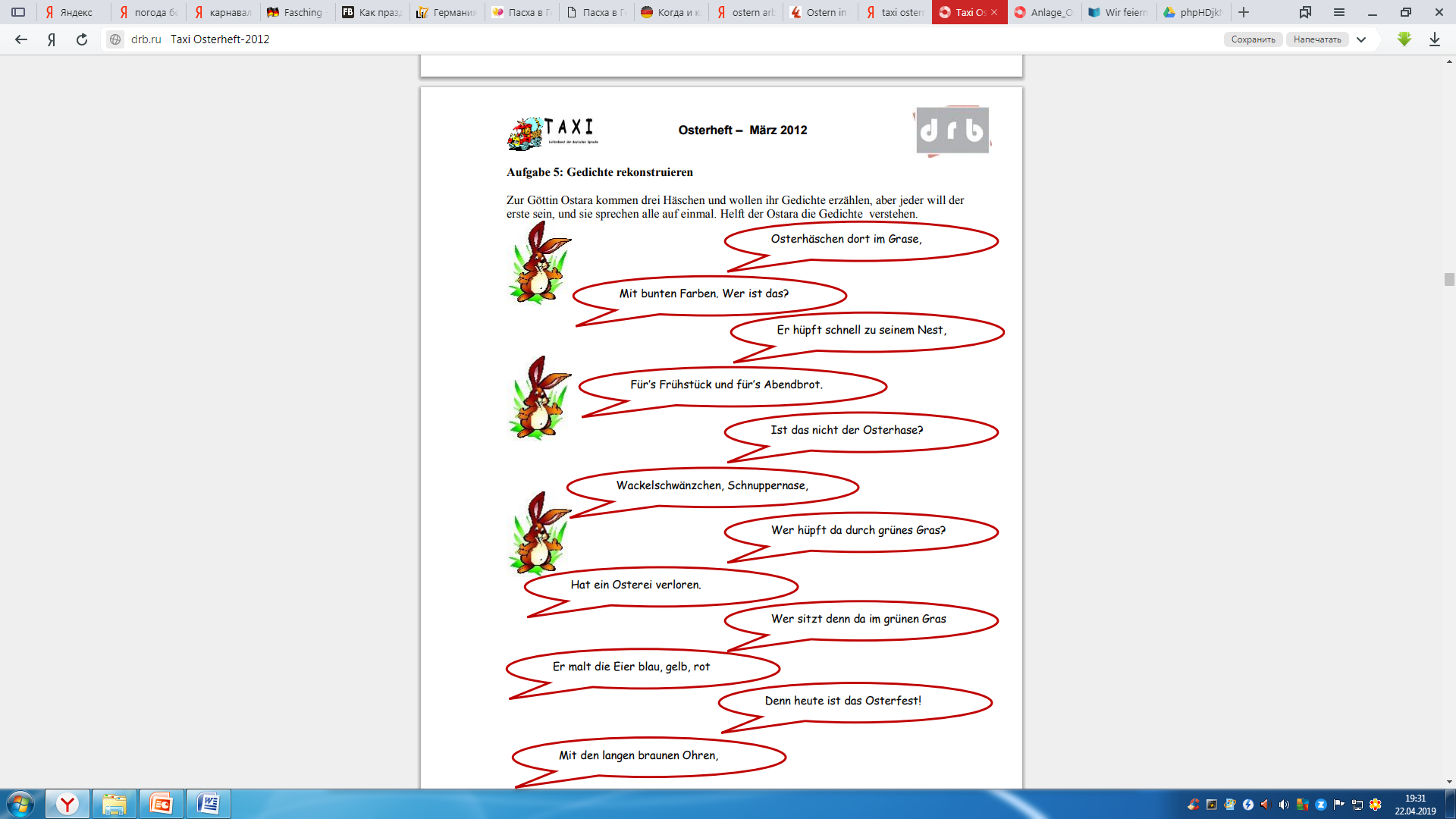 ТемаПлан работы+Задания на отработку1LexikOsternПосмотрите видеосюжет по ссылке о традициях празднования Пасхи в Германии и проговорите лексику по теме вместе с дикторомhttps://yadi.sk/d/l8CebP5kGyLkvg Отработайте лексику по теме «Ostern» в KAHOOT (Kahoot enter Game Pin here) по PIN  05143665Выполните тренировочные упражнения по ссылке https://www.liveworksheets.com/worksheets/de/Deutsch_als_Fremdsprache_(DaF)/Ostern/Ostern_2_cr145699ba (нажать FINISH, нажать CHECK MY ANSWERS, сделать фото и отправить учителю - зачет)2GrammatikПосмотрите видеосюжет по ссылке о традициях празднования Пасхи в Германии и проговорите лексику по теме вместе с дикторомhttps://yadi.sk/d/l8CebP5kGyLkvg Отработайте лексику по теме «Ostern» в KAHOOT (Kahoot enter Game Pin here) по PIN  05143665Выполните тренировочные упражнения по ссылке https://www.liveworksheets.com/worksheets/de/Deutsch_als_Fremdsprache_(DaF)/Ostern/Ostern_2_cr145699ba (нажать FINISH, нажать CHECK MY ANSWERS, сделать фото и отправить учителю - зачет)ТемаПлан работы+Задания на отработку1LexikOsternПовторите материал по теме «Ostern» (используйте материалы предыдущего урока)Прочитайте и переведите (для себя) фразы стихотворения (см. ниже), СОБЕРИТЕ СТИХОТВОРЕНИЕ (письменно) в правильном порядке. Рифмованный перевод на русском языке приветствуется - оценка2GrammatikПовторите материал по теме «Ostern» (используйте материалы предыдущего урока)Прочитайте и переведите (для себя) фразы стихотворения (см. ниже), СОБЕРИТЕ СТИХОТВОРЕНИЕ (письменно) в правильном порядке. Рифмованный перевод на русском языке приветствуется - оценка